Список сотрудников ГККП «Ясли-сада «Гүлдер» села Новокубанка при отделе образования по Шортандинскому району управления образования Акмолинской области»№ФИО педагога/тех.персоналаНаименование организации, должностьФото 3*4 Нагрузка и расписание№ приказа и дата назначенияКакую категорию имеет, приказ № дата присвоения, наличие сертификатовСведения о перевдижении по образовательным учреждениям (приказ об увольнении №, дата, куда был трудоустроен)1Аленова Гульжан Махметовна Заведующая ГККП Ясли-сада «Гүлдер» села Новокубанка при отделе образования по Шортандинскому району управления образования Акмолинской области»Дефектолог 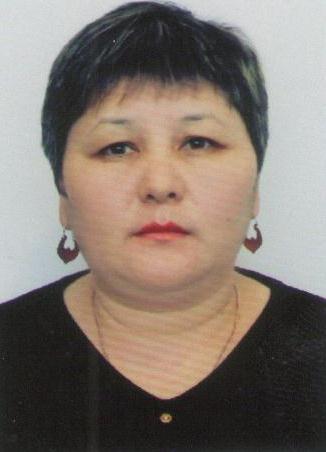 1 ставка/ 8 часов0,5 ст/2,4ч Приказ № 23 от 03.04.2017Прик.358ж/қ от 26.10.2023Руководитель третья категория        № 152-л/с   от 01.06.2021 г.Воспитатель 1 категория № 66 от 20.03.2020 г.б/к2Хабылбай ЖибекВоспитатель /методист ГККП Ясли-сада «Гүлдер» села Новокубанка при отделе образования по Шортандинскому району управления образования Акмолинской области»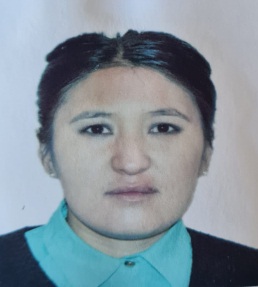 1,125 ставки  воспитателя/ 5,25ч .и 0,25 ставки методиста/ 1,8чПриказ № 9 от 01.09.2012Приказ № 23 от 01.09.2020Модератор  приказ № 179 л/с от 30.06.20233Цырульникова Галина ВладимировнаВоспитатель /методист ГККП Ясли-сада «Гүлдер» села Новокубанка при отделе образования по Шортандинскому району управления образования Акмолинской области»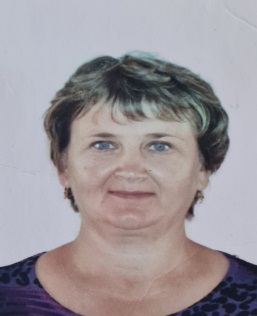 1,125 ставки воспитателя/5,25 ч.  и 0,25 ставки методиста/ 1,8 чПриказ № 47 от 01.01.2005Приказ № 17 от 01.04.2021Модератор  приказ № 179 л/с от 30.06.20234Рагель Татьяна ГригорьевнаВоспитатель ГККП Ясли-сада «Гүлдер» села Новокубанка при отделе образования по Шортандинскому району управления образования Акмолинской области»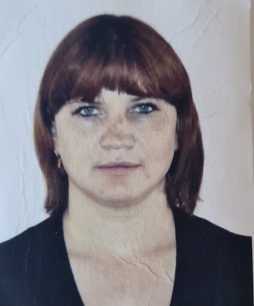 1,125/5,25№ 9 от 18.02.2019 Педагог –модератор  № 26 от 23.07.20215Курек Наталья ВладиславовнаВоспитатель ГККП Ясли-сада «Гүлдер» села Новокубанка при отделе образования по Шортандинскому району управления образования Акмолинской области»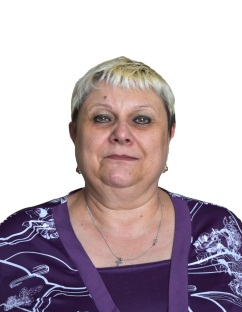 1,125/5,25№5 от 01.02.2021б/к6Знаменская Светлана АлексеевнаВоспитатель ГККП Ясли-сада «Гүлдер» села Новокубанка при отделе образования по Шортандинскому району управления образования Акмолинской области»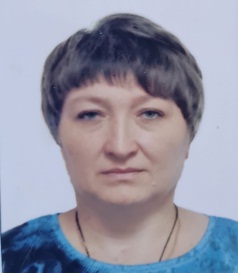 1,125/5,25№38 от 31.12.2020б/к7Хумархан  ГулнурВоспитатель ГККП Ясли-сада «Гүлдер» села Новокубанка при отделе образования по Шортандинскому району управления образования Акмолинской области»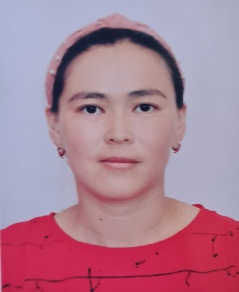 1,125 /5,25№ 34 от 13.07.2021б/к8Герман  Анастасия АлександровнаФиз.рук ГККП Ясли-сада «Гүлдер» села Новокубанка при отделе образования по Шортандинскому району управления образования Акмолинской области»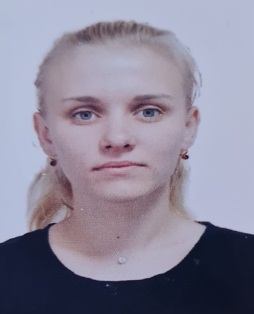 0,75/3,6№ 41 от 01.09.2021б/к9Барлық  НазнұрВоспитатель ГККП Ясли-сада «Гүлдер» села Новокубанка при отделе образования по Шортандинскому району управления образования Акмолинской области»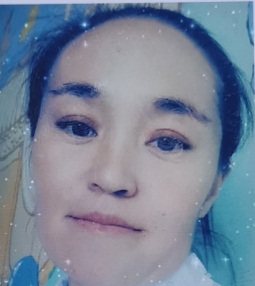 1,125/5,25№ 40 от 15.08.2023Педагог-модератор № 01-60 от 25.12.202010Акерхан БейбитшиликМедсестра ГККП Ясли-сада «Гүлдер» села Новокубанка при отделе образования по Шортандинскому району управления образования Акмолинской области»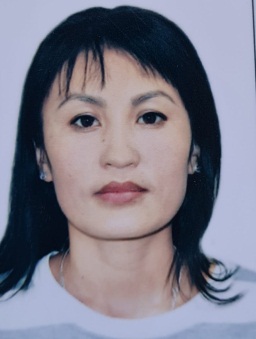 1,0/8ч№ 16 от 05.04.201711Цырульникова Любовь НиколаевнаЗавхозрабочий ГККП Ясли-сада «Гүлдер» села Новокубанка при отделе образования по Шортандинскому району управления образования Акмолинской области»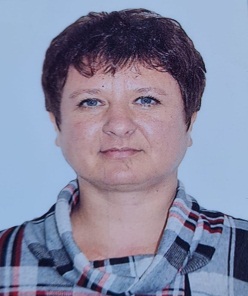 1,0/8ч.0,5/4ч.№ 11 от 03.03.2017№ 50 от 29.08.201812Попова Ирина ЭриховнаБухгалтер ГККП Ясли-сада «Гүлдер» села Новокубанка при отделе образования по Шортандинскому району управления образования Акмолинской области»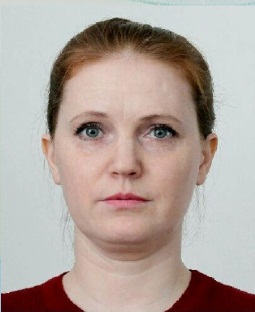 0,5/4ч.№ 32 от 01.08.201913Хабылбай БахытгулПом .воспитателя ГККП Ясли-сада «Гүлдер» села Новокубанка при отделе образования по Шортандинскому району управления образования Акмолинской области»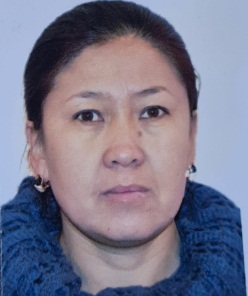 1,15/8ч№ 10 от 25.09.201214Гекке Людмила ГеоргиевнаПом .воспитателя ГККП Ясли-сада «Гүлдер» села Новокубанка при отделе образования по Шортандинскому району управления образования Акмолинской области»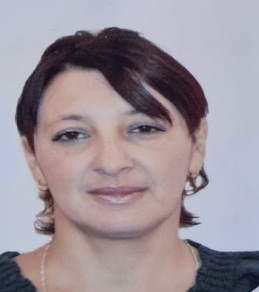 1,15/8ч№ 14 от 01.11.201215Кирилыч Алла АлександровнаПом .воспитателя ГККП Ясли-сада «Гүлдер» села Новокубанка при отделе образования по Шортандинскому району управления образования Акмолинской области»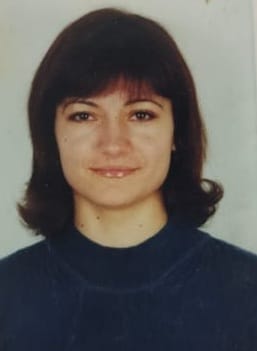 1,15/8ч№ 10 от 01.03.202116Передрий Надежда ГеоргиевнаУборщик служ.помещений ГККП Ясли-сада «Гүлдер» села Новокубанка при отделе образования по Шортандинскому району управления образования Акмолинской области»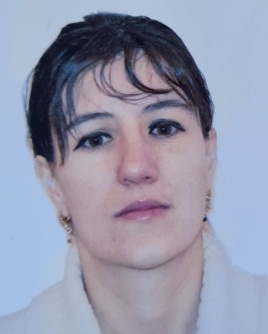 1,0/ 8ч.№ 15 от 09.11.201217Знаменская Татьяна АнатольевнаОператор СМ ГККП Ясли-сада «Гүлдер» села Новокубанка при отделе образования по Шортандинскому району управления образования Акмолинской области»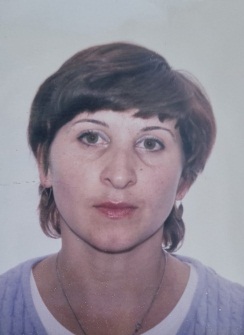 1,0/8ч.№ 51 от 01.07.201018Сурнина Динара АлибековнаПоварПодс.рабочий ГККП Ясли-сада «Гүлдер» села Новокубанка при отделе образования по Шортандинскому району управления образования Акмолинской области»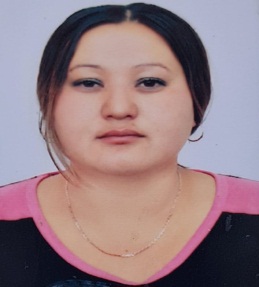 Декр.отп.№ 52 от 29.09.2017В отпуске по уходу за ребенком до 3-х лет  Приказ 25 от 28.03.2024 19Урманова Любовь ВладимировнаПоварПодс.рабочий ГККП Ясли-сада «Гүлдер» села Новокубанка при отделе образования по Шортандинскому району управления образования Акмолинской области»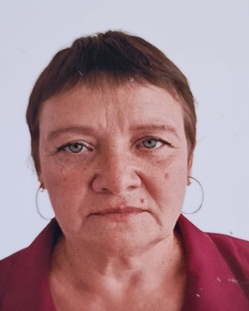 1,0/8ч0,25/2ч№ 48 от 01.09.202220Тупикина Ольга ДмитриевнаКастелянша ГККП Ясли-сада «Гүлдер» села Новокубанка при отделе образования по Шортандинскому району управления образования Акмолинской области»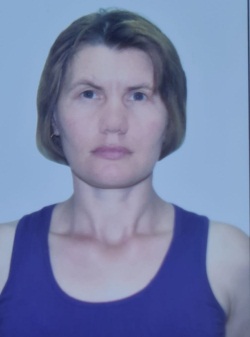 0,5/4ч№ 23 от 01.09.201521Зайцева Елена ВикторовнаСторожДворник ГККП Ясли-сада «Гүлдер» села Новокубанка при отделе образования по Шортандинскому району управления образования Акмолинской области»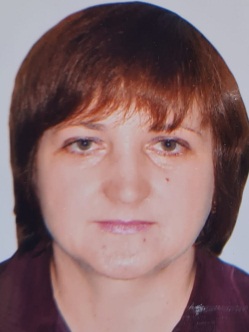 1,0/8ч0,4/2,8ч№ 47 от 01.01.2005№ 56 от 01.10.202222Морозова Наталья ЛеонидовнаСторождворник ГККП Ясли-сада «Гүлдер» села Новокубанка при отделе образования по Шортандинскому району управления образования Акмолинской области»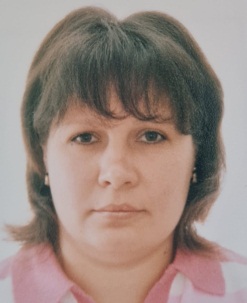 1,0/8ч0,3/2,6ч№ 20 от 01.08.2015№ 56 от 01.10.202223Энграф Татьяна Юрьевна Сторож Дворник ГККП Ясли-сада «Гүлдер» села Новокубанка при отделе образования по Шортандинскому району управления образования Акмолинской области»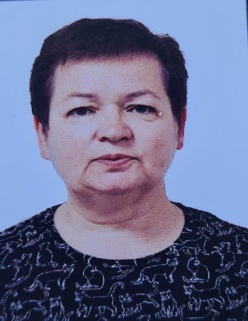 1,0/8ч0,3/2,6ч№ 33 от 24.07.202324Гервятович Дмитрий ИосифовичРабочийэлектрик ГККП Ясли-сада «Гүлдер» села Новокубанка при отделе образования по Шортандинскому району управления образования Акмолинской области»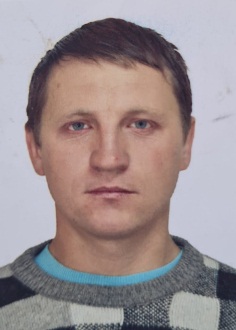 0,5/4ч0,5/4ч№ 38 от 31.07.202325Турсунова Гульмира Аменовна Учитель каз.яз ГККП Ясли-сада «Гүлдер» села Новокубанка при отделе образования по Шортандинскому району управления образования Акмолинской области» совместительВакансия 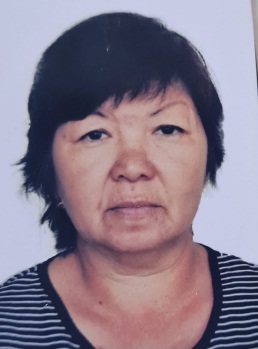 0,5/2,4ч№ 42 от 01.09.202326Шарифхан Алтынгул Психолог ГККП Ясли-сада «Гүлдер» села Новокубанка при отделе образования по Шортандинскому району управления образования Акмолинской области»совместитель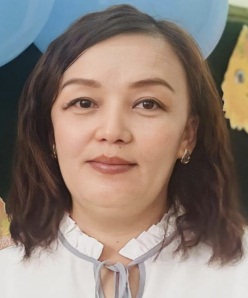 0,5/2,4ч№ 43 от 01.08.2023Педагог-эксперт№ 168 от 21.08.202027Ерланхан НаргуланМуз.рук. ГККП Ясли-сада «Гүлдер» села Новокубанка при отделе образования по Шортандинскому району управления образования Акмолинской области» 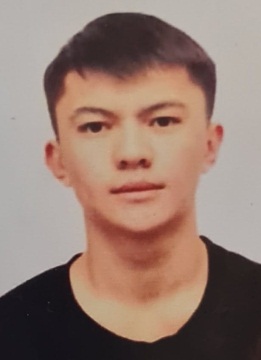 1,0 /4,8 ч№ 59 от 08.12.2023педагог28Алданиш ГүлнарПом .воспитателя ГККП Ясли-сада «Гүлдер» села Новокубанка при отделе образования по Шортандинскому району управления образования Акмолинской области»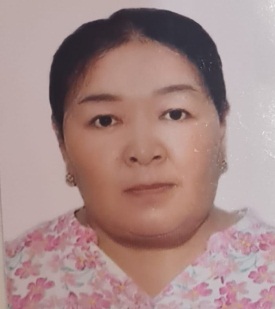 1,3 ст/8 ч.№ 50 от 01.11.2023Уволена  приказ  № 23 от 11.03.202429Прилуцкая Людмила Александровна (на время декрета Сурниной Д.А.)ПоварПодс.рабочий ГККП Ясли-сада «Гүлдер» села Новокубанка при отделе образования по Шортандинскому району управления образования Акмолинской области»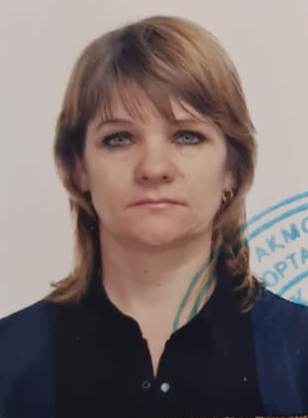 1,0/ 8ч0,25/2ч№ 54 от 20.11.202330Малғаждар АқмаралВоспитатель ГККП Ясли-сада «Гүлдер» села Новокубанка при отделе образования по Шортандинскому району управления образования Акмолинской области»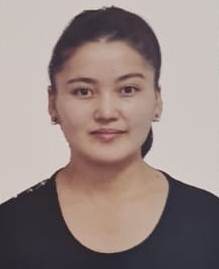 1,125/5,25№ 58 от 08.12.2023педагог31Мантулов Алексей ИвановичДворник ГККП Ясли-сада «Гүлдер» села Новокубанка при отделе образования по Шортандинскому району управления образования Акмолинской области»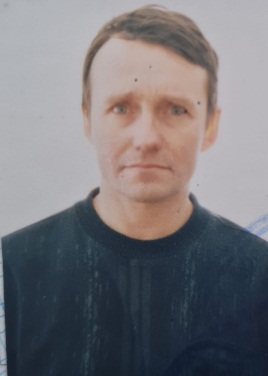 1,0/ 8 ч№ 18 от 16.02.202432Жексенби ХаршыгаПомощник воспитателя ГККП Ясли-сада «Гүлдер» села Новокубанка при отделе образования по Шортандинскому району управления образования Акмолинской области»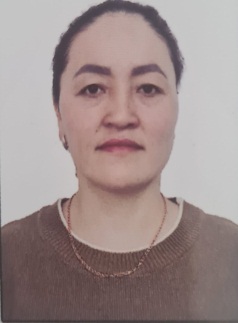 1,3/8 ч№ 26 от 01.04.2024